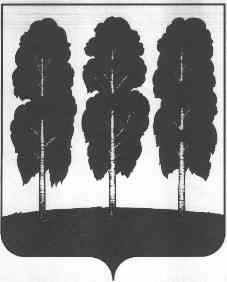 АДМИНИСТРАЦИЯ БЕРЕЗОВСКОГО РАЙОНАХАНТЫ-МАНСИЙСКОГО АВТОНОМНОГО ОКРУГА – ЮГРЫРАСПОРЯЖЕНИЕ от  29.11.2019   				                                    	                          № 960-рпгт. Березово Во исполнение пункта 1.2.1 протокола заседания рабочей (экспертной) группы по вопросам поддержки доступа негосударственных (немуниципальных) организаций к предоставлению услуг (работ) социальной сферы в муниципальных образованиях Ханты-Мансийского автономного округа – Югры от 23.10.2019      № 5: 1. Таблицу 1 приложения к распоряжению администрации Березовского района от 31 августа 2016 года № 451-р «О плане мероприятий («дорожная карта») по поддержке доступа негосударственных организаций (коммерческих, некоммерческих) к предоставлению услуг в социальной сфере в Березовском районе на 2016 – 2020 годы» изложить в следующей редакции согласно приложению к настоящему распоряжению.          2. Разместить настоящее распоряжение на официальном веб-сайте органов местного самоуправления Березовского района.          3. Настоящее распоряжение вступает в силу после его подписания. Глава района                                                                                                  В.И. Фомин                                                                                                                                                                                            Приложениек распоряжению администрации Березовского районаот 29.11.2019 № 960-рТаблица 1План мероприятий («дорожная карта») по поддержке доступа негосударственных организаций (коммерческих, некоммерческих) к предоставлению услуг в социальной сфере в Березовском районе на 2016 – 2020 годы О внесении изменения в распоряжение администрации Березовского района от 31 августа 2016 года № 451-р «О плане мероприятий («дорожная карта») по поддержке доступа негосударственных организаций (коммерческих, некоммерческих) к предоставлению услуг в социальной сфере в Березовском районе на 2016 – 2020 годы» № п/пНаименование мероприятияОтветственные исполнителиОтветственные исполнителиОтветственные исполнителиСрок исполненияВид документаРезультат1. Совершенствование нормативной правовой базы по обеспечению доступа негосударственных организаций, в том числе социально ориентированных некоммерческих организаций к предоставлению услуг в социальной сфере1. Совершенствование нормативной правовой базы по обеспечению доступа негосударственных организаций, в том числе социально ориентированных некоммерческих организаций к предоставлению услуг в социальной сфере1. Совершенствование нормативной правовой базы по обеспечению доступа негосударственных организаций, в том числе социально ориентированных некоммерческих организаций к предоставлению услуг в социальной сфере1. Совершенствование нормативной правовой базы по обеспечению доступа негосударственных организаций, в том числе социально ориентированных некоммерческих организаций к предоставлению услуг в социальной сфере1. Совершенствование нормативной правовой базы по обеспечению доступа негосударственных организаций, в том числе социально ориентированных некоммерческих организаций к предоставлению услуг в социальной сфере1. Совершенствование нормативной правовой базы по обеспечению доступа негосударственных организаций, в том числе социально ориентированных некоммерческих организаций к предоставлению услуг в социальной сфере1. Совершенствование нормативной правовой базы по обеспечению доступа негосударственных организаций, в том числе социально ориентированных некоммерческих организаций к предоставлению услуг в социальной сфере1. Совершенствование нормативной правовой базы по обеспечению доступа негосударственных организаций, в том числе социально ориентированных некоммерческих организаций к предоставлению услуг в социальной сфере1.1.Определение координационного органа, обеспечивающего согласованную деятельность органов местного самоуправления Березовского района, государственной власти автономного округа, центров инноваций в социальной сфере, общественных палат, ресурсных центров некоммерческих организаций и других заинтересованных организаций в реализации мероприятий по обеспечению поэтапного доступа негосударственных организаций, в том числе социально ориентированных некоммерческих организаций, к предоставлению услуг в социальной сфере Комитет спорта и молодежной политики администрации Березовского районаКомитет спорта и молодежной политики администрации Березовского районаКомитет спорта и молодежной политики администрации Березовского районапосле получения соответствующих методических рекомендаций Департамента экономического развития Ханты-Мансийского автономного округа – Югры распоряжение администрации Березовского района повышение качества управления в сфере поэтапного доступа негосударственных организаций, в том числе социально ориентированных некоммерческих организаций, к предоставлению услуг в социальной сфере1.2.Создание условий для предоставления имущественной поддержки в приоритетном порядке в виде предоставления недвижимого имущества в аренду на льготных условиях или в безвозмездное пользование социально ориентированным некоммерческим организациям, оказывающим населению услуги в социальной сфереКомитет по земельным ресурсам и управлению муниципальным имуществом администрации Березовского районаКомитет по земельным ресурсам и управлению муниципальным имуществом администрации Березовского районаКомитет по земельным ресурсам и управлению муниципальным имуществом администрации Березовского районадо сентября 2017 годамуниципальный правовой акт администрации Березовского районастимулирование участия социально ориентированных некоммерческих организаций в предоставлении услуг в социальной сфере1.3.Имущественная поддержка в приоритетном порядке в виде предоставления недвижимого имущества в аренду на льготных условиях или в безвозмездное пользование социально ориентированным некоммерческим организациям, оказывающим услуги населению в социальной сфереКомитет по земельным ресурсам и управлению муниципальным имуществом администрации Березовского районаКомитет по земельным ресурсам и управлению муниципальным имуществом администрации Березовского районаКомитет по земельным ресурсам и управлению муниципальным имуществом администрации Березовского районаЕжегодно, по мере необходимостидоговор аренды имущества;договор безвозмездного пользованиястимулирование участия социально ориентированных некоммерческих организаций в предоставлении услуг в социальной сфере1.4.Актуализация:-перечня объектов собственности муниципального образования Березовский район, свободного от прав третьих лиц (за исключением имущественных прав негосударственных организаций, оказывающих услуги в социальной сфере), предназначенных для передачи в пользование негосударственным поставщикам в социальной сфере, в том числе некоммерческим организациямКомитет по земельным ресурсам и управлению муниципальным имуществом администрации Березовского районаКомитет по земельным ресурсам и управлению муниципальным имуществом администрации Березовского районаКомитет по земельным ресурсам и управлению муниципальным имуществом администрации Березовского районаЕжегодно, по мере необходимостираспоряжение администрации Березовского районаразвитие конкуренции на рынке социальных услуг, повышение качества предоставляемых услуг1.4.1.Размещение перечня объектов собственности муниципального образования Березовский район, свободного от прав третьих лиц (за исключением имущественных прав негосударственных организаций, оказывающих услуги в социальной сфере), предназначенных для передачи в пользование негосударственным поставщикам в социальной сфере, в том числе некоммерческим организациямКомитет по земельным ресурсам и управлению муниципальным имуществом администрации Березовского района Комитет по земельным ресурсам и управлению муниципальным имуществом администрации Березовского района Комитет по земельным ресурсам и управлению муниципальным имуществом администрации Березовского района ежегодноразмещение информации на официальном веб-сайтеорганов местного самоуправления Березовского района в разделе «Гражданское общество» повышение информированности населения Березовского района о социально ориентированных некоммерческих организациях, оказывающих населению услуги в социальной сфере1.4.2.Дополнение муниципальных программ Березовского района в области образования, спорта, культуры и туризма на период до 2020 года мероприятиями по поддержке деятельности негосударственных организаций, в том числе социально ориентированных некоммерческих организаций, оказывающих услуги в социальной сфере, и развитию муниципально-частного партнерства, включая создание условий для упрощения доступа к предоставлению населению услуг в социальной сфере, финансируемых из бюджетных источников Комитет спорта и молодежной политики администрации Березовского районаКомитет образования администрации Березовского районаКомитет культуры администрации Березовского районаКомитет спорта и молодежной политики администрации Березовского районаКомитет образования администрации Березовского районаКомитет культуры администрации Березовского районаКомитет спорта и молодежной политики администрации Березовского районаКомитет образования администрации Березовского районаКомитет культуры администрации Березовского районаЕжегодно, по мере необходимостивнесение изменений в муниципальные программы: «Развитие образования в Березовском районе»; «Культурное пространство Березовского района»;  «Развитие физической культуры, спорта, туризма и молодежной политики в Березовском районе»повышение качества предоставляемых социальных услуг; увеличение доли средств бюджета Березовского района, выделяемых негосударственным организациям, в том числе социально ориентированным некоммерческим организациям на предоставление услуг, в общем объеме средств бюджета Березовского района, выделяемых на предоставление услуг в социальной сфере до 15 %1.5.Определение потребности населения в услугах, не оказываемых муниципальными организациями, но востребованных у граждан для возможной передачи таких услуг негосударственным (немуниципальным) организациям, в том числе социально ориентированным некоммерческим организациям, предпринимателям, оказывающие услуги в социальной сфереКомитет образования администрации Березовского районаКомитет культуры администрации Березовского районаКомитет образования администрации Березовского районаКомитет культуры администрации Березовского районаКомитет образования администрации Березовского районаКомитет культуры администрации Березовского района1 раз в полугодие аналитическая записка в адрес комитета спорта и молодежной политики администрации Березовского районаопределение перечня (комплекса) услуг, которые могут исполнять негосударственные организации, в том числе социально ориентированные некоммерческие организации, предприниматели, оказывающие услуги в социальной сфере1.6.Актуализация перечня (комплекса) услуг, которые могут быть переданы на исполнение негосударственным организациям, в том числе социально ориентированным некоммерческим организациям, субъектам малого среднего предпринимательства и размещение его на официальном веб-сайте органов местного самоуправления Березовского района Комитет образования администрации Березовского районаКомитет культуры администрации Березовского районаКомитет спорта и молодежной политики администрации Березовского районаКомитет образования администрации Березовского районаКомитет культуры администрации Березовского районаКомитет спорта и молодежной политики администрации Березовского районаКомитет образования администрации Березовского районаКомитет культуры администрации Березовского районаКомитет спорта и молодежной политики администрации Березовского районаЕжегодно, по мере необходимостивнесение изменений в приказы структурных подразделений администрации Березовского района;размещение перечня (комплекса) услуг на официальном веб-сайтеорганов местного самоуправления Березовского района в разделе «Гражданское общество» определение услуг (комплекса услуг), которые могут исполнять негосударственные организации, в том числе социально ориентированные некоммерческие организации, субъекты малого и среднего предпринимательства1.7.Разработка и утверждение стандартов предоставления услуг, (работ), которые могут быть переданы на исполнение негосударственным организациям, в том числе социально ориентированным некоммерческим организациямКомитет образования администрации Березовского районаКомитет культуры администрации Березовского районаКомитет спорта и молодежной политики администрации Березовского районаКомитет образования администрации Березовского районаКомитет культуры администрации Березовского районаКомитет спорта и молодежной политики администрации Березовского районаКомитет образования администрации Березовского районаКомитет культуры администрации Березовского районаКомитет спорта и молодежной политики администрации Березовского районадо 30 ноября2017 годамуниципальные правовые акты администрации Березовского района совершенствование оказания социальных услуг1.8.Утверждение стоимости одной услуги, которая может быть передана на исполнение негосударственным организациям, в том числе социально ориентированным некоммерческим организациямКомитет образования администрации Березовского районаКомитет культуры администрации Березовского районаКомитет спорта и молодежной политики администрации Березовского районаКомитет образования администрации Березовского районаКомитет культуры администрации Березовского районаКомитет спорта и молодежной политики администрации Березовского районаКомитет образования администрации Березовского районаКомитет культуры администрации Березовского районаКомитет спорта и молодежной политики администрации Березовского районадо 30 ноября 2017 годаприказы структурных подразделений администрации Березовского районаопределение объема расходов на одного человека при оказании услуг в целях внедрения системы персонифицированного финансирования услуг1.9.Разработка отраслевых (ведомственных) планов мероприятий по обеспечению доступа негосударственных организаций, в том числе социально ориентированных некоммерческих организаций, к предоставлению услуг в социальной сфере, в том числе предусматривающих анализ и оценку эффективности существующих мер поддержкиКомитет образования администрации Березовского районаКомитет культуры администрации Березовского районаКомитет спорта и молодежной политики администрации Березовского районаКомитет образования администрации Березовского районаКомитет культуры администрации Березовского районаКомитет спорта и молодежной политики администрации Березовского районаКомитет образования администрации Березовского районаКомитет культуры администрации Березовского районаКомитет спорта и молодежной политики администрации Березовского районав течение 10 дней после принятия постановлений администрации Березовского района о внесении изменений в соответствующие муниципальные программы Березовского района приказы структурных подразделений администрации Березовского районаразвитие механизма поддержки негосударственных организаций, в том числе социально ориентированных некоммерческих организаций, оказывающих услуги в социальной сфере1.10.Формирование и ведение реестров поставщиков услуг в соответствующих сферах, включая немуниципальные организации, в том числе социально ориентированные некоммерческие организации Комитет образования администрации Березовского районаКомитет культуры администрации Березовского районаКомитет спорта и молодежной политики администрации Березовского районаКомитет образования администрации Березовского районаКомитет культуры администрации Березовского районаКомитет спорта и молодежной политики администрации Березовского районаКомитет образования администрации Березовского районаКомитет культуры администрации Березовского районаКомитет спорта и молодежной политики администрации Березовского районапостоянно приказы структурных подразделений администрации Березовского районасоздание условий для повышения доступа негосударственных организаций, в том числе социально ориентированных некоммерческих организаций к предоставлению населению услуг в социальной сфере1.11.Размещение реестров поставщиков услуг в соответствующих сферах, включая немуниципальные организации, в том числе социально ориентированные некоммерческие организацииКомитет образования администрации Березовского районаКомитет культуры администрации Березовского районКомитет спорта и молодежной политики администрации Березовского районаКомитет образования администрации Березовского районаКомитет культуры администрации Березовского районКомитет спорта и молодежной политики администрации Березовского районаКомитет образования администрации Березовского районаКомитет культуры администрации Березовского районКомитет спорта и молодежной политики администрации Березовского районапостоянноразмещение информации на официальном веб-сайтеорганов местного самоуправления Березовского района в разделе «Гражданское общество»повышение информированности граждан о деятельности поставщиков услуг, в том числе негосударственных, оказывающих услуги в социальной сфере2. Реализация механизмов поддержки негосударственных организаций, в том числе социально ориентированных некоммерческих организаций2. Реализация механизмов поддержки негосударственных организаций, в том числе социально ориентированных некоммерческих организаций2. Реализация механизмов поддержки негосударственных организаций, в том числе социально ориентированных некоммерческих организаций2. Реализация механизмов поддержки негосударственных организаций, в том числе социально ориентированных некоммерческих организаций2. Реализация механизмов поддержки негосударственных организаций, в том числе социально ориентированных некоммерческих организаций2. Реализация механизмов поддержки негосударственных организаций, в том числе социально ориентированных некоммерческих организаций2. Реализация механизмов поддержки негосударственных организаций, в том числе социально ориентированных некоммерческих организаций2. Реализация механизмов поддержки негосударственных организаций, в том числе социально ориентированных некоммерческих организаций2.1.Содействие участию негосударственных организаций, в том числе социально ориентированных некоммерческих организаций, в разработке инновационных услуг в соответствующих сферах Комитет образования администрации Березовского районаКомитет культуры администрации Березовского районаКомитет спорта и молодежной политики администрации Березовского районаКомитет образования администрации Березовского районаКомитет культуры администрации Березовского районаКомитет спорта и молодежной политики администрации Березовского районаКомитет образования администрации Березовского районаКомитет культуры администрации Березовского районаКомитет спорта и молодежной политики администрации Березовского районапо мере необходимостиприказы структурных подразделений администрации Березовского районавнедрение инновационных услуг 2.2.Выполнение мероприятий концепции добровольчества в социальной сфере до 2020 года в соответствии с планом действий по ее реализации Комитет спорта и молодежной политики администрации Березовского районаКомитет образования администрации Березовского районаКомитет культуры администрации Березовского районаКомитет спорта и молодежной политики администрации Березовского районаКомитет образования администрации Березовского районаКомитет культуры администрации Березовского районаКомитет спорта и молодежной политики администрации Березовского районаКомитет образования администрации Березовского районаКомитет культуры администрации Березовского районапо мере необходимости в соответствии с нормативными актами Правительства Ханты-Мансийского автономного округа – Югры формирование необходимых условий для расширения движения добровольчества  2.3.Проведение семинаров, совещаний для руководителей, работников, добровольцев негосударственных организаций, в том числе социально ориентированных некоммерческих организаций, индивидуальных предпринимателей, осуществляющих деятельность в социальной сфере, с учетом развития практики саморегулирования социально ориентированных некоммерческих организацийКомитет спорта и молодежной политикиадминистрации Березовского районаКомитет по экономической политике администрации Березовского районаКомитет образования администрации Березовского районаКомитет культуры администрации Березовского районаКомитет спорта и молодежной политикиадминистрации Березовского районаКомитет по экономической политике администрации Березовского районаКомитет образования администрации Березовского районаКомитет культуры администрации Березовского районаКомитет спорта и молодежной политикиадминистрации Березовского районаКомитет по экономической политике администрации Березовского районаКомитет образования администрации Березовского районаКомитет культуры администрации Березовского районапостоянно в соответствии с планами работы структурных подразделений администрации Березовского района повышение эффективности деятельности негосударственных организаций, в том числе социально ориентированных некоммерческих организаций2.4.Проведение независимой оценки качества работы негосударственных организаций, в том числе социально ориентированных некоммерческих организаций, оказывающих населению услуги в социальной сфере Комитет образования администрации Березовского районаКомитет культуры администрации Березовского районаКомитет спорта и молодежной политики администрации Березовского районаКомитет образования администрации Березовского районаКомитет культуры администрации Березовского районаКомитет спорта и молодежной политики администрации Березовского районаКомитет образования администрации Березовского районаКомитет культуры администрации Березовского районаКомитет спорта и молодежной политики администрации Березовского районаЕжегодно до 25 декабря  приказы структурных подразделений администрации Березовского районаповышение качества оказываемых услуг в социальной сфере2.5.Участие в реализации программы Ханты-Мансийского автономного округа - Югры повышения квалификации и профессиональной переподготовки сотрудников муниципальных учреждений, оказывающих населению услуги в социальной сфере, в части расширения взаимодействия с не муниципальными организациями, оказывающими населению услуги в социальной сфере Комитет спорта и молодежной политики администрации Березовского районаКомитет образования администрации Березовского районаКомитет культуры администрации Березовского районаКомитет по экономической политике администрации Березовского районаКомитет спорта и молодежной политики администрации Березовского районаКомитет образования администрации Березовского районаКомитет культуры администрации Березовского районаКомитет по экономической политике администрации Березовского районаКомитет спорта и молодежной политики администрации Березовского районаКомитет образования администрации Березовского районаКомитет культуры администрации Березовского районаКомитет по экономической политике администрации Березовского районапостоянно-повышение эффективности принятия управленческих решений2.6.Оказание методической, консультационной и информационной поддержки негосударственным организациям (коммерческим, некоммерческим), в том числе социально ориентированным некоммерческим организациям, индивидуальным предпринимателям, оказывающим населению услуги в социальной сфереКомитет спорта и молодежной политики администрации Березовского районаКомитет по экономической политике администрации Березовского районаКомитет образования администрации Березовского районаКомитет культуры администрации Березовского районаКомитет спорта и молодежной политики администрации Березовского районаКомитет по экономической политике администрации Березовского районаКомитет образования администрации Березовского районаКомитет культуры администрации Березовского районаКомитет спорта и молодежной политики администрации Березовского районаКомитет по экономической политике администрации Березовского районаКомитет образования администрации Березовского районаКомитет культуры администрации Березовского районапостоянно-повышение информированности социально ориентированных некоммерческих организаций, индивидуальных предпринимателей, оказывающих населению услуги в социальной сфере 2.7.Описание лучших практик социально ориентированных некоммерческих организаций, социальных предпринимателей по реализации программ (проектов) в сфере оказания услуг в социальной сфереКомитет образования администрации Березовского районаКомитет культуры администрации Березовского районаКомитет спорта и молодежной политики администрации Березовского районаКомитет образования администрации Березовского районаКомитет культуры администрации Березовского районаКомитет спорта и молодежной политики администрации Березовского районаКомитет образования администрации Березовского районаКомитет культуры администрации Березовского районаКомитет спорта и молодежной политики администрации Березовского районаежегодно до 31 декабряразмещение информации в разделе «Гражданское сообщество» на официальном веб-сайте органов местного самоуправления Березовского районаповышение эффективности деятельности негосударственных организаций, в том числе социально ориентированных некоммерческих организаций; формирование положительного имиджа негосударственных организаций, в том числе социально ориентированных некоммерческих организаций и социальных предпринимателей2.8.Формирование системы сбора и распространения лучших практик социально ориентированных некоммерческих организаций, социальных предпринимателей по реализации программ (проектов) в сфере оказания услуг в социальной сфереКомитет спорта и молодежной политики администрации Березовского района совместно с:Комитетом культуры администрации Березовского районаКомитетом образования администрации Березовского районаКомитет спорта и молодежной политики администрации Березовского района совместно с:Комитетом культуры администрации Березовского районаКомитетом образования администрации Березовского районаКомитет спорта и молодежной политики администрации Березовского района совместно с:Комитетом культуры администрации Березовского районаКомитетом образования администрации Березовского районаежегодно, до 25 декабряинформационное письмо в комиссию по вопросам обеспечения устойчивого развития экономики и социальной стабильности, мониторингу целевых показателей муниципальных программ Березовского района»Повышение качества предоставляемых социальных услуг, увеличение доли средств бюджета Березовского района, выделяемых негосударственным организациям, в том числе социально ориентированным некоммерческим организациям, на предоставление услуг, в общем объеме средств бюджета Березовского района, выделяемых на предоставление услуг в социальной сфере, до 15%2.9.Создание ресурсного центра поддержки социально ориентированных некоммерческих организацийМуниципальное автономное учреждение «Центр образования»Муниципальное автономное учреждение «Центр образования»Муниципальное автономное учреждение «Центр образования»до 01 июля 2019 года муниципальный правовой акт администрации Березовского районаформирование института поддержки социально ориентированных некоммерческих организаций 2.10.Предоставление субсидий социально ориентированным некоммерческим организациям Березовского района, не являющимися государственными (муниципальными) учреждениями на финансовое обеспечение затрат, связанных с предоставлением социальных услуг в сфере социального обслуживания, по результатам конкурсаКомитет культуры администрации Березовского районаКомитет образования администрации Березовского районаКомитет спорта и молодежной политики администрации Березовского районаКомитет культуры администрации Березовского районаКомитет образования администрации Березовского районаКомитет спорта и молодежной политики администрации Березовского районаКомитет культуры администрации Березовского районаКомитет образования администрации Березовского районаКомитет спорта и молодежной политики администрации Березовского районаежегодномуниципальный правовой акт администрации Березовского районаразвитие конкуренции на рынке социальных услуг, создание условий для повышения качества социальных услуг3. Отраслевые меры, направленные на расширение участия негосударственного сектора экономики в оказании социальных услуг в приоритетных секторах социальной сферы3. Отраслевые меры, направленные на расширение участия негосударственного сектора экономики в оказании социальных услуг в приоритетных секторах социальной сферы3. Отраслевые меры, направленные на расширение участия негосударственного сектора экономики в оказании социальных услуг в приоритетных секторах социальной сферы3. Отраслевые меры, направленные на расширение участия негосударственного сектора экономики в оказании социальных услуг в приоритетных секторах социальной сферы3. Отраслевые меры, направленные на расширение участия негосударственного сектора экономики в оказании социальных услуг в приоритетных секторах социальной сферы3. Отраслевые меры, направленные на расширение участия негосударственного сектора экономики в оказании социальных услуг в приоритетных секторах социальной сферы3. Отраслевые меры, направленные на расширение участия негосударственного сектора экономики в оказании социальных услуг в приоритетных секторах социальной сферы3. Отраслевые меры, направленные на расширение участия негосударственного сектора экономики в оказании социальных услуг в приоритетных секторах социальной сферы3.1. Образование и культура3.1. Образование и культура3.1. Образование и культура3.1. Образование и культура3.1. Образование и культура3.1. Образование и культура3.1. Образование и культура3.1. Образование и культура3.1.1Обеспечение возможности участия социально ориентированных негосударственных организаций, в том числе некоммерческих организаций в реализации мер по развитию научно-образовательной и творческой среды в образовательных организациях Березовского районаОбеспечение возможности участия социально ориентированных негосударственных организаций, в том числе некоммерческих организаций в реализации мер по развитию научно-образовательной и творческой среды в образовательных организациях Березовского районаКомитет образования администрации Березовского районаКомитет образования администрации Березовского районапостоянно размещение информации на веб-сайтеадминистрации Березовского районаповышение качества услуг в сфере образования3.1.2.Внедрение эффективных практик развития механизмов бюджетного финансирования негосударственных организаций, в сфере дошкольного образования для образовательных организаций, реализующих образовательную программу дошкольного образования, в том числе созданных учреждениями профессионального и дополнительного образования, учреждениями культуры и спорта, а также в сфере дополнительного образования детейВнедрение эффективных практик развития механизмов бюджетного финансирования негосударственных организаций, в сфере дошкольного образования для образовательных организаций, реализующих образовательную программу дошкольного образования, в том числе созданных учреждениями профессионального и дополнительного образования, учреждениями культуры и спорта, а также в сфере дополнительного образования детейКомитет образования администрации Березовского районаКомитет культуры администрации Березовского районаКомитет образования администрации Березовского районаКомитет культуры администрации Березовского районапостоянно в соответствии с методическими рекомендациями для муниципальных образований Департамента образования и молодежной политики Ханты-Мансийского автономного округа – Югры создание условий для привлечения негосударственных организаций, в том числе социально ориентированных некоммерческих организаций в сферу дополнительного образования, дошкольного образования3.1.3.Внедрение эффективных практик по поддержке создания и деятельности негосударственных организаций, в том числе социально ориентированных, в сфере услуг по присмотру и уходу за детьми, дошкольного, общего образования, в том числе услуг для детей с ограниченными возможностями здоровьяВнедрение эффективных практик по поддержке создания и деятельности негосударственных организаций, в том числе социально ориентированных, в сфере услуг по присмотру и уходу за детьми, дошкольного, общего образования, в том числе услуг для детей с ограниченными возможностями здоровьяКомитет образования администрации Березовского районаКомитет образования администрации Березовского районапостоянно в соответствии с методическими рекомендациями для муниципальных образований Департамента образования и молодежной политики Ханты-Мансийского автономного округа – Югры создание условий для привлечения негосударственных организаций, в том числе социально ориентированных некоммерческих организаций, в сферу дошкольного, общего образования3.3. Физическая культура и спорт3.3. Физическая культура и спорт3.3. Физическая культура и спорт3.3. Физическая культура и спорт3.3. Физическая культура и спорт3.3. Физическая культура и спорт3.3. Физическая культура и спорт3.3. Физическая культура и спорт3.2.1.Внедрение эффективных практик по поддержке создания и деятельности негосударственных организаций, оказывающих услуги в сфере физической культуры и спортаВнедрение эффективных практик по поддержке создания и деятельности негосударственных организаций, оказывающих услуги в сфере физической культуры и спортаКомитет спорта и молодежной политики администрации Березовского районаКомитет спорта и молодежной политики администрации Березовского районапостояннометодические рекомендации для муниципальных образованийразвитие конкуренции в сфере физической культуры и спорта4. Информационно-методическое обеспечение 4. Информационно-методическое обеспечение 4. Информационно-методическое обеспечение 4. Информационно-методическое обеспечение 4. Информационно-методическое обеспечение 4. Информационно-методическое обеспечение 4. Информационно-методическое обеспечение 4. Информационно-методическое обеспечение 4.1.Обновление раздела «Гражданское общество» на официальном веб-сайте органов местного самоуправления Березовского района о развитии и деятельности негосударственных организаций, предоставляющих услуги в соответствующих сферах деятельностиОбновление раздела «Гражданское общество» на официальном веб-сайте органов местного самоуправления Березовского района о развитии и деятельности негосударственных организаций, предоставляющих услуги в соответствующих сферах деятельностиОбновление раздела «Гражданское общество» на официальном веб-сайте органов местного самоуправления Березовского района о развитии и деятельности негосударственных организаций, предоставляющих услуги в соответствующих сферах деятельностиКомитет спорта и молодежной политики администрации Березовского района совместно с:Комитетом образования администрации Березовского районаКомитетом культуры администрации Березовского районапостоянноинформационные материалы повышение информированности граждан о деятельности негосударственных организаций, в том числе социально ориентированных организаций4.2.Проведение информационной кампании по поддержке деятельности негосударственных организаций в оказании социальных услуг, благотворительности и добровольчества, в том числе посредством социальной рекламыПроведение информационной кампании по поддержке деятельности негосударственных организаций в оказании социальных услуг, благотворительности и добровольчества, в том числе посредством социальной рекламыПроведение информационной кампании по поддержке деятельности негосударственных организаций в оказании социальных услуг, благотворительности и добровольчества, в том числе посредством социальной рекламыИнформационно-аналитический отдел администрации Березовского районасовместно с:Комитетом спорта и молодежной политики администрации Березовского районаКомитетом по экономической политике администрации Березовского районаКомитетом по земельным ресурсам и управлению муниципальным имуществом администрации Березовского районаКомитетом образования администрации Березовского районаКомитетом культуры администрации Березовского районапостоянноМедиа-планповышение имиджа участия в негосударственных организациях4.3.Проведение мероприятий по информационно-разъяснительной работе с населением об участии в независимой оценке качества условий оказания услуг негосударственными организациями, в том числе социально ориентированными некоммерческими организациями, оказывающими населению услуги в сфере культуры, охраны здоровья, образования, социального обслуживанияПроведение мероприятий по информационно-разъяснительной работе с населением об участии в независимой оценке качества условий оказания услуг негосударственными организациями, в том числе социально ориентированными некоммерческими организациями, оказывающими населению услуги в сфере культуры, охраны здоровья, образования, социального обслуживанияПроведение мероприятий по информационно-разъяснительной работе с населением об участии в независимой оценке качества условий оказания услуг негосударственными организациями, в том числе социально ориентированными некоммерческими организациями, оказывающими населению услуги в сфере культуры, охраны здоровья, образования, социального обслуживанияИнформационно-аналитический отдел администрации Березовского районасовместно с:Комитетом спорта и молодежной политики администрации Березовского районаКомитетом по земельным ресурсам и управлению муниципальным имуществом администрации Березовского районаКомитетом образования администрации Березовского районаКомитетом культуры администрации Березовского районапостоянноприказы структурных подразделений администрации Березовского районаПовышение информированности населения, создание условий для привлечения граждан к участию в независимой оценке качества оказания услуг4.4.Оказание информационной поддержки социально ориентированным некоммерческим организациям, оказывающим населению услуги в социальной сфере по средствам интерактивной площадки на сайте «ЮГРАЖДАНИН.РФ» Оказание информационной поддержки социально ориентированным некоммерческим организациям, оказывающим населению услуги в социальной сфере по средствам интерактивной площадки на сайте «ЮГРАЖДАНИН.РФ» Оказание информационной поддержки социально ориентированным некоммерческим организациям, оказывающим населению услуги в социальной сфере по средствам интерактивной площадки на сайте «ЮГРАЖДАНИН.РФ» Информационно-аналитический отделадминистрации Березовского района совместно с:Комитетом спорта и молодежной политики администрации Березовского районапостоянно-повышение имиджа участия в социально ориентированных некоммерческих организациях4.5.Рассмотрение вопросов участия негосударственных организаций в оказании населению услуг в социальной сфере на заседаниях общественных советов при исполнительных органах государственной власти автономного округа совместно с Общественной палатой автономного округа Рассмотрение вопросов участия негосударственных организаций в оказании населению услуг в социальной сфере на заседаниях общественного совета при администрации Березовского района по реализации государственной политики в социальной сфере на территории Березовского районаРассмотрение вопросов участия негосударственных организаций в оказании населению услуг в социальной сфере на заседаниях общественных советов при исполнительных органах государственной власти автономного округа совместно с Общественной палатой автономного округа Рассмотрение вопросов участия негосударственных организаций в оказании населению услуг в социальной сфере на заседаниях общественного совета при администрации Березовского района по реализации государственной политики в социальной сфере на территории Березовского районаРассмотрение вопросов участия негосударственных организаций в оказании населению услуг в социальной сфере на заседаниях общественных советов при исполнительных органах государственной власти автономного округа совместно с Общественной палатой автономного округа Рассмотрение вопросов участия негосударственных организаций в оказании населению услуг в социальной сфере на заседаниях общественного совета при администрации Березовского района по реализации государственной политики в социальной сфере на территории Березовского районаКомитет спорта и молодежной политики администрации Березовского районаКомитет спорта и молодежной политики администрации Березовского района совместно с:Комитетом культуры администрации Березовского районаКомитет образования администрации Березовского районаКомитет по экономической политике администрации Березовского районапостоянно не менее 1 заседания в годповышение роли институтов гражданского общества4.6.Отчет о реализации мер по поддержке доступа негосударственных (немуниципальных) организаций (коммерческих, некоммерческих) к предоставлению услуг (выполнению работ) в социальной сфереОтчет о реализации мер по поддержке доступа негосударственных (немуниципальных) организаций (коммерческих, некоммерческих) к предоставлению услуг (выполнению работ) в социальной сфереОтчет о реализации мер по поддержке доступа негосударственных (немуниципальных) организаций (коммерческих, некоммерческих) к предоставлению услуг (выполнению работ) в социальной сфереКомитет по экономической политике администрации Березовского района совместно с:Комитетом по земельным ресурсам и управлению муниципальным имуществом администрации Березовского районаКомитетом образования администрации Березовского районаКомитетом культуры администрации Березовского районаКомитетом спорта и молодежной политики администрации Березовского районаЕжеквартальноотчет в Департамент экономического развития Ханты-Мансийского автономного округа – Югры повышение эффективности принятия управленческих решений4.7.Формирование данных для расчета рейтинга муниципальных образований Ханты-Мансийского автономного округа - Югры по итогам реализации механизмов поддержки социально ориентированных некоммерческих организаций и социального предпринимательства, обеспечения доступа негосударственных (немуниципальных) организаций к предоставлению услуг (работ) в социальной сфере и внедрения конкурентных способов оказания муниципальных услуг (работ) в социальной сфере (в соответствии с распоряжением Правительства Ханты-Мансийского автономного округа-Югры № 292-рп от 19 мая 2017 года «О формирования рейтинга муниципальных образований Ханты-Мансийского автономного округа-Югры  по  итогам реализации механизмов поддержки социально ориентированных некоммерческих организаций и социального предпринимательства, обеспечения доступа  негосударственных (не муниципальных) к предоставлению услуг (работ) в социальной сфере и внедрение конкурентных способов оказания муниципальных услуг (работ) в социальной сфере)Формирование данных для расчета рейтинга муниципальных образований Ханты-Мансийского автономного округа - Югры по итогам реализации механизмов поддержки социально ориентированных некоммерческих организаций и социального предпринимательства, обеспечения доступа негосударственных (немуниципальных) организаций к предоставлению услуг (работ) в социальной сфере и внедрения конкурентных способов оказания муниципальных услуг (работ) в социальной сфере (в соответствии с распоряжением Правительства Ханты-Мансийского автономного округа-Югры № 292-рп от 19 мая 2017 года «О формирования рейтинга муниципальных образований Ханты-Мансийского автономного округа-Югры  по  итогам реализации механизмов поддержки социально ориентированных некоммерческих организаций и социального предпринимательства, обеспечения доступа  негосударственных (не муниципальных) к предоставлению услуг (работ) в социальной сфере и внедрение конкурентных способов оказания муниципальных услуг (работ) в социальной сфере)Формирование данных для расчета рейтинга муниципальных образований Ханты-Мансийского автономного округа - Югры по итогам реализации механизмов поддержки социально ориентированных некоммерческих организаций и социального предпринимательства, обеспечения доступа негосударственных (немуниципальных) организаций к предоставлению услуг (работ) в социальной сфере и внедрения конкурентных способов оказания муниципальных услуг (работ) в социальной сфере (в соответствии с распоряжением Правительства Ханты-Мансийского автономного округа-Югры № 292-рп от 19 мая 2017 года «О формирования рейтинга муниципальных образований Ханты-Мансийского автономного округа-Югры  по  итогам реализации механизмов поддержки социально ориентированных некоммерческих организаций и социального предпринимательства, обеспечения доступа  негосударственных (не муниципальных) к предоставлению услуг (работ) в социальной сфере и внедрение конкурентных способов оказания муниципальных услуг (работ) в социальной сфере)Комитет по экономической политике администрации Березовского района совместно с:Комитетом по земельным ресурсам и управлению муниципальным имуществом администрации Березовского районаКомитетом образования администрации Березовского районаКомитетом культуры администрации Березовского районаКомитетом спорта и молодежной политики администрации Березовского районаежегодно до 1 марта года, следующего за отчетнымОтчет в Департамент экономического развития Ханты-Мансийского автономного округа – Югры;Письмо в комиссию по вопросам обеспечения устойчивого развития экономики и социальной стабильности, мониторингу целевых показателей муниципальных программ Березовского районаПовышение качества муниципального управления4.8.Предоставление консультаций специалистов отдела предпринимательства и потребительского рынка комитета по экономической политике, по формам поддержки, предоставленным социальным предпринимателям, в рамках муниципальной программы «Развитие экономического потенциала Березовского района»Предоставление консультаций специалистов отдела предпринимательства и потребительского рынка комитета по экономической политике, по формам поддержки, предоставленным социальным предпринимателям, в рамках муниципальной программы «Развитие экономического потенциала Березовского района»Предоставление консультаций специалистов отдела предпринимательства и потребительского рынка комитета по экономической политике, по формам поддержки, предоставленным социальным предпринимателям, в рамках муниципальной программы «Развитие экономического потенциала Березовского района»Комитет по экономической политике администрации Березовского районаЕжегодноОтчет в комитет спорта и молодежной политики администрации Березовского районаПовышение информированности индивидуальных предпринимателей, оказываемых услуг в социальной сфере4.9.Оказание информационной поддержки конкурсу отчетов СОНКО «Точка отсчета» и содействие распространению методики проведения конкурсов отчетов добровольческих объединений и СОНКО среди субъектов Российской ФедерацииОказание информационной поддержки конкурсу отчетов СОНКО «Точка отсчета» и содействие распространению методики проведения конкурсов отчетов добровольческих объединений и СОНКО среди субъектов Российской ФедерацииОказание информационной поддержки конкурсу отчетов СОНКО «Точка отсчета» и содействие распространению методики проведения конкурсов отчетов добровольческих объединений и СОНКО среди субъектов Российской ФедерацииИнформационно-аналитический отдел администрации Березовского районасовместно с:Комитетом спорта и молодежной политики администрации Березовского районаКомитетом образования администрации Березовского районаКомитетом культуры администрации Березовского районаЕжегодноинформационные материалыстимулирование участия социально ориентированных некоммерческих организаций в предоставлении услуг в социальной сфере4.10.Расширение перечня сведений, раскрывающих информацию о СОНКО, получающих средства из бюджетов субъектов Российской ФедерацииРасширение перечня сведений, раскрывающих информацию о СОНКО, получающих средства из бюджетов субъектов Российской ФедерацииРасширение перечня сведений, раскрывающих информацию о СОНКО, получающих средства из бюджетов субъектов Российской ФедерацииКомитет спорта и молодежной политики администрации Березовского района совместно с:Комитетом культуры администрации Березовского районаКомитетом по экономической политике администрации Березовского районаКомитетом образования администрации Березовского районаПостоянноинформационные материалыповышение имиджа участия в социально ориентированных некоммерческих организациях4.11.Создание на официальном сайте муниципального образования Березовский район раздела о государственных мерах поддержки добровольчества и СОНКОСоздание на официальном сайте муниципального образования Березовский район раздела о государственных мерах поддержки добровольчества и СОНКОСоздание на официальном сайте муниципального образования Березовский район раздела о государственных мерах поддержки добровольчества и СОНКООтдел информатизации, защиты информации и связи администрации Березовского района совместно с:Комитетом спорта и молодежной политики администрации Березовского районаКомитетом образования администрации Березовского районаКомитетом культуры администрации Березовского районаКомитетом по экономической политике администрации Березовского районаЕжегодноинформационные материалыповышение информированности социально ориентированных некоммерческих организаций, индивидуальных предпринимателей, оказывающих населению услуги в социальной сфере4.12.Рассмотрение отчетов об исполнении «дорожной карты» на заседании Комиссии по вопросам обеспечения устойчивого развития экономики и социальной стабильности, мониторингу целевых показателей муниципальных программ Березовского района с привлечением общественных организаций и социальных предпринимателей.Рассмотрение отчетов об исполнении «дорожной карты» на заседании Комиссии по вопросам обеспечения устойчивого развития экономики и социальной стабильности, мониторингу целевых показателей муниципальных программ Березовского района с привлечением общественных организаций и социальных предпринимателей.Рассмотрение отчетов об исполнении «дорожной карты» на заседании Комиссии по вопросам обеспечения устойчивого развития экономики и социальной стабильности, мониторингу целевых показателей муниципальных программ Березовского района с привлечением общественных организаций и социальных предпринимателей.Комитет по экономической политике администрации Березовского района совместно с:Комитетом по земельным ресурсам и управлению муниципальным имуществом администрации Березовского районаКомитетом образования администрации Березовского районаКомитетом культуры администрации Березовского районаКомитетом спорта и молодежной политики администрации Березовского районаИнформационно-аналитическим отделом администрации Березовского районаежеквартальнопротокол заседания Комиссиисоздание условий для повышения доступа негосударственных организаций, в том числе социально ориентированных некоммерческих организаций к предоставлению населению услуг в социальной сфере